ANEXO AObservación 1.1.- El JALTRADE no formuló su Programa Anual de Adquisiciones, Arrendamientos y Contrataciones de Servicios  para el ejercicios 2015, conforme lo establece el artículo 8 del Reglamento de la Ley de Adquisiciones y Enajenaciones del Estado de Jalisco.Respuesta.-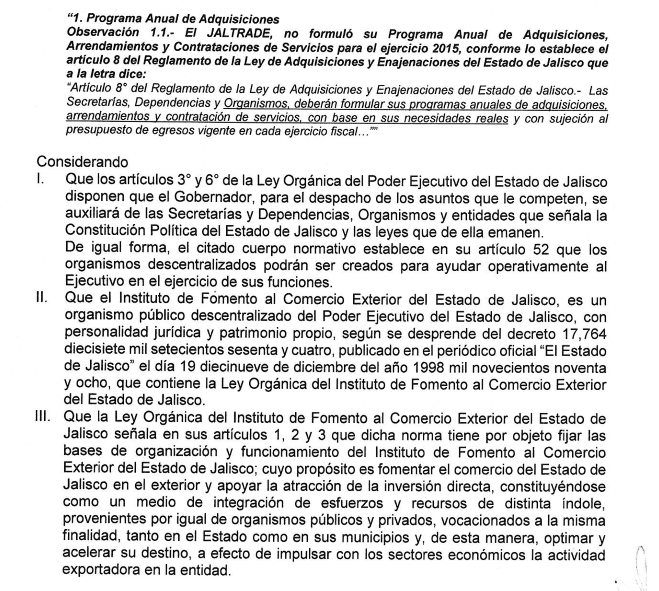 	1/3ANEXO A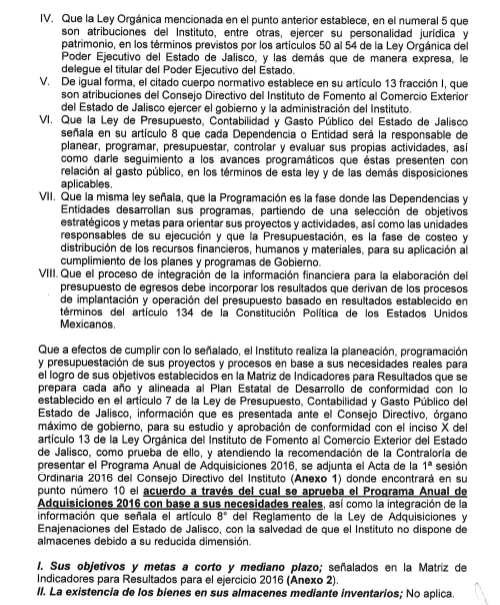 	2/3ANEXO A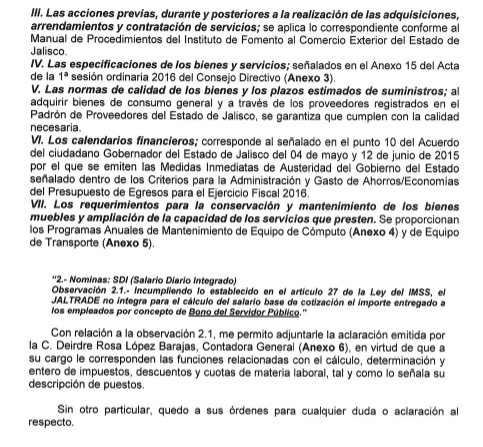 	3/3ANEXO B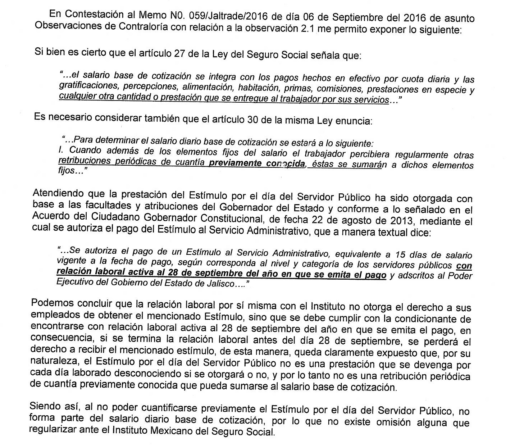 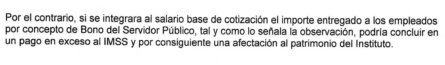 1/1